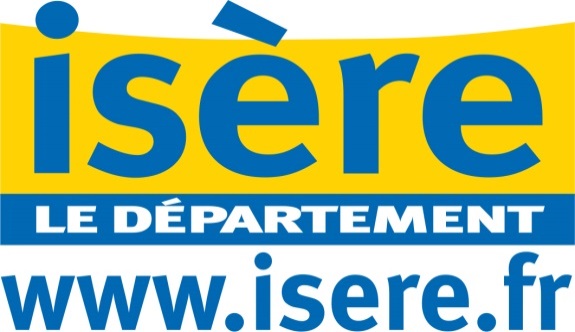 DOSSIER DE DEMANDE DE SUBVENTIONDirection de l’éducation de la jeunesse et du sportService jeunesse et sportAdresse des bureaux : 17-19 rue Commandant l’Herminier - Cité administrativeBât. 3 - 4ème étage - 38000 Grenoble 04 57 38 77 02  www.isere.fr/contactRemplir sa demandeRenseigner les zones grisées du dossier de demande de subventions via informatiqueEnregistrer le dossier complété sur votre disque durImprimer la feuille d’engagement du Président, dater et signerEnvoyer sa demandeInformations généralesToute association demandant une subvention au Département doit obligatoirement disposer d’un numéro SIRET. Sans ce numéro, la subvention ne pourra pas lui être payée.Votre demande de subvention sera soumise à la décision de la commission permanente du Département qui se prononcera selon les critères d'intervention et dans la limite des budgets votés par l'assemblée départementale.En cas d’aide financière, vous devez faire figurer le logotype du Département que vous trouverez à l’adresse suivante : https://www.isere.fr/sites-et-publications sur tous vos supports de communication et mentionner ce partenariat lors des relations que vous seriez amené à établir avec vos différents interlocuteurs.Associations sportivesActions sport et handicapUne aide pour les associations sportives iséroises : fonctionnement, projet spécifique, manifestation sportive, investissement, …Date limite de dépôt du dossier : le 1er octobre 2020Tout dossier incomplet ou réceptionné après le 1er octobre 2020 ne sera pas étudiéNom de la structure :Liste des pièces à joindre à votre dossierSi le RIB est libellé au nom d’une personne : fournir l’autorisation de l’Assemblée générale ou du Conseil d’administration de domicilier les virements à l’adresse du responsable mentionné sur le RIB.Pour obtenir un avis de situation au répertoire SIRENE, cliquer sur le lien ci-après :https://avis-situation-sirene.insee.fr/jsp/avis-formulairePrésentation de l’association Nom de l’association :      Sigle :      Adresse du siège social :      	Numéro de téléphone :      E-mail :      Site internet :      	N° SIRET à 14 chiffres (obligatoire) :      Rattachement à une Fédération :						 OUI		 NONSi oui :       FFSA                       FFH                         autre, précisez       (Fournir une copie du récépissé de la fédération)Objet statutaire (Résumé):Structure de niveau :           Communal             Intercommunal            DépartementalSi « de niveau intercommunal » : préciser les communes concernées : Nombre et âge des licenciés :Les activitésEntretenez-vous des relations avec d’autres clubs ? 		 OUI		 NONSi oui, lesquels, sous quelles formes et dans quels objectifs ? Instances dirigeantesMembres dirigeants de l’association :Représentation du Département dans les instances dirigeantes :Fonctionnement de l’associationMoyens humains :Nombre de bénévoles :       Nombre de salariés en CDD :      	Dont temps partiel :       mi-temps -       tiers-tempsNombre de salariés en CDI :      	Dont temps partiel :       mi-temps -       tiers-tempsSalaires :Cumul des 5 salaires annuels bruts les plus élevés :       € Avantages en nature Votre comité bénéficie-t-il d’avantages en nature ?			 OUI		 NON>  Exemples : locaux, matériel, mobiliers, chauffage, électricité, etc.Si oui, précisez :Convention avec le Département de l’Isère :Convention signée entre votre association et le Département ?		 OUI		 NONSi oui, objet de la convention :      Date de la signature :      Durée de cette convention :      Avez-vous bénéficié d’une subvention du Département l’année dernière ?    OUI   NONSi oui, précisez : 								Accompagnement des publics et dispositifs du Département Le Département de l’Isère souhaite accentuer son partenariat avec les associations iséroises subventionnées pour permettre le développement d’actions en lien ou en complément de ses politiques publiques :- jeunesse : adhésion au pack loisirs, accueil et suivi de stagiaires, découverte professionnelle des métiers du sport….- sociale : accueil des publics en difficulté sociale et/ou professionnelle (découverte des métiers du sport, fonctionnement d’une association, participation à la réalisation d’un projet ou manifestation…)- sportive : accompagnement professionnel du sportif de haut niveau, mise en place de  manifestations écoresponsables et accessibles aux personnes présentant un handicap…Comment votre structure participe-t-elle autrement au développement de ces politiques ? Adhésion au Pack Loisirs							          oui     non Si non pourquoi       Accueil de stagiaires (3ème, filières professionnelles) 			          oui     nonSi non pourquoi      Si oui nombre et modalités de diffusion de l’offre de stage ?           Accueil des publics en difficulté sociale souhaitant découvrir le bénévolat    oui     nonSi non pourquoi      Si oui nombre et modalités de communication sur les missions proposées      Tarification sociale  							         oui     nonAutre (à préciser)      Associations sportivesActions sport et handicapCinq types d'aide sont disponibles :Aide au fonctionnement des clubs handisport et de sport adapté			page 8Aide pour l’organisation d’une manifestation sportive accueillant des sportifs Handisport ou sport adapté 									page 9Aide aux associations et aux athlètes à l’acquisition de matériel à destination d’une pratique handisport ou sport adapté							page 12Aide au sport de haut niveau handisport et sport adapté				page 16Aide pour projets spécifiques d’intérêt départemental dans une thématique de développement d’une activité handisport ou sport adapté				page 20Aide au fonctionnement des clubs handisport et de sport adaptéLe Département de l’Isère aide au fonctionnement des clubs handisport et de sport adapté compte tenu de leur spécificité.  Pour toute structure associative iséroise en dehors du « Contrat Objectif Sport Isère », il est proposé une nouvelle aide, cumulable à toutes les autres, afin d’encourager l’accueil de personnes en situation de handicap au sein de leurs structures. Celle-ci doit permettre une prise en charge partielle des frais de licence ou adhésion, formation des éducateurs ou frais de déplacement.L’aide forfaitaire, calculée en fonction du nombre de licenciés handisport ou sport adapté de moins de 25 ans, est possible pour toute association iséroise reconnue pour son action par le comité départemental handisport de l’Isère, le comité départemental de sport adapté de l’Isère ou son comité délégataire dans le cas des disciplines autonomes en matière de pratique sport et handicap.Les comités sportifs référents seront sollicités pour validation des informations fournies.Pour cette aide : Avoir renseigné la partie consacrée aux licenciés page 3 ;Fournir le budget de fonctionnement annuel de l’association ;Fournir une copie du projet associatif.InformationEn cas d’attribution d’une subvention de fonctionnement, le mandatement de la somme interviendra à la suite du vote de la commission permanente et si l’ensemble des pièces justificatives ont bien été fournies.Aide à l’organisation de manifestation sportiveLe Département accompagne les associations organisatrices d’événements handisport et sport adapté, ou accueillant des participants en situation de handicap,  selon le niveau d’intérêt de la manifestation pour la promotion de ces disciplines.Critères d’éligibilitéManifestation se déroulant en Isère et ayant un intérêt départemental au vu de :Son budget ;Son inscription dans le cadre d’une compétition officielle ;Ses aspects de solidarité, de santé et de citoyenneté.Attention : les manifestations ayant pour objectif une collecte de fonds ou un caractère uniquement caritatif ne peuvent être subventionnées.Eco-conditionnalité des subventions et pack éco-évènement Afin d’inciter, les organisateurs d’événements sportifs et socio-éducatifs à être plus respectueux de l’environnement, l’Assemblée départementale a décidé de conditionner l’attribution d’une subvention à la mise en œuvre d’une démarche éco-responsable (fiche éco-conditionnalité à remplir). Information : Afin d’accompagner les organisateurs d’évènements dans la mise en œuvre d’une démarche éco-responsable, un pack éco-événement est mis gratuitement à disposition par le Département de l’Isère. Du matériel devant permettre aux organisateurs de faciliter l’accessibilité de leurs manifestations et de diminuer leur impact environnemental est en cours d’acquisition par le Département. Toutes les informations seront disponibles sur le site www.isere.fr.Descriptif de la manifestation sportive 
Nom de la manifestation : 	     Date de la manifestation : 	     Lieu de la manifestation : 	     Description et intérêt de la manifestationPrésentation synthétique de la manifestation (une page au maximum) à compléter par tout document que vous jugerez utile à son illustration :Fréquentation de la manifestationLe budgetBudget prévisionnel de la manifestation :       €Joindre le budget prévisionnel détaillé de cette manifestation au présent dossier.Montant de la subvention sollicitée :       € Part de la subvention départementale sur le total des produits :       % Part du total des subventions sur le total des produits :       % InformationEn cas d’attribution d’une subvention, le mandatement de la somme interviendra sur demande de votre part, accompagnée des pièces suivantes : 	R.I.B. au nom et adresse de l’association (si non fourni lors du dépôt de la demande)	Compte-rendu détaillé de la manifestation	Bilan de la fiche d’éco-conditionnalité- Actions de développement durable 	Bilan financier de la manifestation	Coupures de presse de la manifestationAide à l’acquisition de matériel Le Département de l’Isère accompagne : les associations sportives iséroises (hors COSI) dans le cadre de l'achat de matériels sportifs, pédagogiques, d'entrainement et informatique (nécessaire à la pratique sportive) à destination d’un public en situation de handicap ;Les sportifs handisport « haut niveau » pour l’achat de matériel sportif spécifique non destinés à la vie quotidienne.Les demandes de financement pour l’achat de véhicules font l’objet d’un dossier de demande de subvention spécifique.Aide aux associations Critères d’attribution :Aide réservée aux associations sportives iséroises affiliées à une fédération sportive et non rattachées à une entreprise publique ou privée ;Instruction des dossiers de demande d’aide départementale à partir d’un montant minimum de devis de 500 euros TTC ;Plafonnement de la dépense subventionnée à 50 000 € ;Limitation de la subvention allouée au même organisme à 50 000 € sur 3 ans.L’aide peut varier de 30 à 50 % maximum sur avis de la commission technique composée du mouvement sportif et de la direction de l'éducation,  de la jeunesse et du sport.Pour des achats de plus de 2 000 €, une acquisition par le biais du comité handisport de l’Isère pourra être proposée selon l’avis de la commission technique afin de privilégier une mutualisation de l’équipement.Attention : Le dépôt du dossier de demande de subvention doit intervenir avant l’achat du matériel ;La demande doit être accompagnée de devis.Ne sont pas éligibles : Les demandes portant sur des achats déjà réalisés et sur présentation de factures ; Les demandes de financement portant sur des tenues sportives (textiles), de la bagagerie ou de la pharmacie.Objectifs et motivations du projet d’acquisition :Détaillez les objectifs et la motivation de votre demande d’acquisition de matériel sportif (public bénéficiaire,  nombre de personnes bénéficiaires, …)Date prévisionnelle d’acquisition du matériel :       Le matériel sera-t-il mutualisé ? 					 OUI		 NONSi oui, préciser la ou les structures bénéficiaires et leur commune de rattachement :Budget :Coût total des matériels souhaités :       € TTC Montant de la subvention sollicitée :       € Part de la subvention sollicitée sur le coût total :       % InformationToute demande de financement de matériel sportif, pédagogique, d’entraînement et informatique doit être accompagnée de DEVIS, d’un montant total minimum de 500 €. Le matériel déjà acquis ne peut donner lieu à une subvention.En cas d’attribution d’une subvention, le mandatement de la somme interviendra sur demande de votre part, accompagnée des pièces suivantes : 	R.I.B. au nom et adresse de l’association (si non fourni lors du dépôt de la demande)	En cas de paiement par chèque ou par carte bancaire : Copie de la facture obligatoirement acquittée par le fournisseur : - Mention « Acquittée le …(date de paiement)… par …(mode de règlement*.)… »*Pour un paiement par chèque, merci d’indiquer le numéro de chèque- Tampon de l’entreprise- Signature du fournisseur	En cas de paiement par virement bancaire : 	Copies de la facture ET du relevé de compte bancaire de l’association faisant apparaitre 	la dépense.Bourse « acquisition de matériel » aux sportifs handisport haut-niveauChaque sportif handisport dispose d’un matériel spécifique pour sa pratique souvent très couteux. Le dispositif doit permettre de les accompagner dans le financement de ce type d’équipements. Il est précisé que cette aide sera versée directement à l’athlète sur justificatifs.Critères d’attribution : uniquement le matériel utilisé dans le cadre de la pratique sportive. Les équipements de la vie quotidienne sont exclus ;Financement à 50% dans la limite de 10 dossiers par an ;Plafonnement de la dépense subventionnable à 10 000 € ;Athlète licencié dans un club isérois ;Niveau sportif de l’athlète inscrit sur liste ministérielle ;Sur avis de la commission technique composée du mouvement sportif et de la direction de l’éducation, de la jeunesse et du sport.Nom de l’athlète :      Niveau sportif sur liste ministérielle :Avis motivé du club de rattachement pour l’attribution d’une bourse :FAVORABLE           DEFAVORABLE Motif (Merci d’apporter le maximum d’éléments sur les résultats sportifs de l’athlète) :Objectifs et motivations du projet d’acquisition :Détaillez les objectifs et la motivation de votre demande d’acquisition de matériel sportif Date prévisionnelle d’acquisition du matériel :       Budget :Coût total :       € TTC Montant de la bourse sollicitée :       € Part de la bourse sollicitée sur le coût total :       % Plan de financementInformationToute demande de financement de matériel sportif, pédagogique, d’entraînement et informatique doit être accompagnée de DEVIS, d’un montant total minimum de 500 €. Le matériel déjà acquis ne peut donner lieu à une subvention.En cas d’attribution d’une subvention, le mandatement de la somme interviendra sur demande de votre part, accompagnée des pièces suivantes : 	R.I.B. au nom et adresse du bénéficiaire	 Copie de la facture obligatoirement acquittée par le fournisseur : - Mention « Acquittée le …(date de paiement)… par …(mode de règlement*.)… »*Pour un paiement par chèque, merci d’indiquer le numéro de chèque- Tampon de l’entreprise- Signature du fournisseurAide aux sportifs haut niveau handisport et sport adaptéSports collectifsUne aide est attribuée par le Département au titre du haut niveau pour les clubs de sports collectifs amateurs et les interclubs (athlétisme, badminton, gymnastique, tennis, tennis de table,…) évoluant au niveau national de leurs compétitions et participant à un championnat annuel.Les clubs professionnels ne sont pas concernés par cette aide.Critères d’attribution :Le club doit compter au moins 1 équipe au niveau national.L’aide est calculée sur la base des déplacements (km/effectifs), principal poste budgétaire des dépenses des clubs de sport de haut niveau, réalisés par l’équipe pour laquelle une aide est demandée dans le cadre des championnats nationaux.Objet et motivation de la demande :Présentez votre projet, détaillez les objectifs et la motivation de votre demande Nature de la demande :  Nouvelle				  Renouvelée			  Exceptionnelle    	Niveau d’évolution des différentes équipes « haut niveau handisport ou sport adapté » du club depuis 3 ans :Effectifs par déplacement :Nombre joueurs	: 		     Nombre remplaçants :		     Nombre dirigeants/encadrants :	     Nombre entraîneurs	: 		     Détail des déplacements par équipe haut niveau handisport ou sport adapté pour la saison en cours :Lister uniquement les rencontres sportives effectuées à l’extérieur (≠ à domicile) par l’équipe « senior » haut niveau, au cours du championnat national en cours.Joindre obligatoirement le calendrier officiel des compétitionsInformationEn cas d’attribution d’une subvention de fonctionnement, le mandatement de la somme interviendra à la suite du vote de la commission permanente et si l’ensemble des pièces justificatives ont bien été fournies.Sports individuelsClassement sportif depuis 3 ans :Liste des athlètes inscrits sur la liste des sportifs de haut-niveau handisport et sport adapté :Vérifiez sur le site du Ministère des sports. Méthodologie :Double-cliquer dans le tableau pour activer sa modification au format Excel ;Renseigner les informations sollicitées dans les cases grisées du tableau.NB : Un contrôle des chiffres indiqués pourra être effectué par le Département avec l'aide du comité départemental concerné.InformationLe calcul de l'aide est effectué par licencié et non en fonction du nombre de discipline qu'il pratique.En cas d’attribution d’une subvention de fonctionnement, le mandatement de la somme interviendra à la suite du vote de la commission permanente et si l’ensemble des pièces justificatives ont bien été fournies.Aide pour la réalisation de projet spécifique autour d'actions handisport et sport adaptéIl s’agit d’une aide permettant d’accompagner les structures dans diverses actions comme :la formation ou la sensibilisation des bénévoles, encadrants, entraineurs à l’accueil de personnes en situation de handicap (si aide au « fonctionnement sport et handicap » non attribuée) ;la création de sections ;la création d’animations (si ne répond pas aux critères « aide à l’organisation de manifestation sportive ») ;la participation à une action nationale ou internationale….L’aide sera étudiée en fonction de l’intérêt du projet et du budget consacré.Utiliser une fiche descriptive et un plan de financement par projetThématique / Nom du projet :      Présentez votre projet, détaillez les objectifs et la motivation de votre demande.Préciser l’intérêt pour la discipline sportive, le handisport ou le sport adapté.Joindre tout élément permettant de compléter votre demande ainsi que le projet associatif de votre structure.Nombre de personnes ou de clubs concernés :       Budget : Coût total du projet :       € TTC	Montant de la subvention départementale sollicitée :       € Part de la subvention départementale sollicitée sur le coût total du projet :       % Part de l'ensemble des subventions sollicitées sur le coût total du projet :       % Plan de financementLe plan de financement prévisionnel ne remplace pas le budget prévisionnel qui doit être joint au présent dossier.InformationEn cas d’attribution d’une subvention, le mandatement de la somme interviendra sur demande de votre part, accompagnée des pièces suivantes : 	R.I.B. au nom et adresse de l’association (si non fourni lors du dépôt de la demande)	Compte-rendu détaillé de l’action 	Bilan financier de l’action 	Tout document jugé utile (presse, …)EngagementEngagement du/de la Président(e)Je soussigné(e), Madame / Monsieur      	Président(e) de l’association :      	atteste sur l'honneur l'exactitude des renseignements administratifs et financiers fournis, et engage celle-ci  à :Satisfaire aux contrôles réglementaires découlant de l'attribution éventuelle d'une subvention ;Justifier de l'emploi des fonds accordés ;Produire les budgets, les comptes, le compte-rendu financier pour les subventions affectées ainsi que le compte-rendu d'activité ;Ne pas procéder au reversement total ou partiel à des tiers de la subvention attribuée ;Reverser au Département les sommes non utilisées conformément à leur affectation.Fait à                                             , leLe(La) Président(e),Cachet de l’associationSOUTIEN DU COMITE SPORTIF DEPARTEMENTALA remplir par le comité départemental référent pour la pratique handisport ou sport adaptéAvis motivé du comité départemental de l’Isère pour la demande d’aide :Au fonctionnement				Favorable  		Défavorable  A l’organisation de manifestation sportive	Favorable  		Défavorable  A l’acquisition de matériel			Favorable  		Défavorable  Au sport de haut niveau 				Favorable  		Défavorable  Aux projets spécifiques				Favorable  		Défavorable  Argumentaire : Fait à      				, le      Le/la Président(e)Cachet du comité ENVOI INFORMATIQUE ENVOI PAR COURRIERScanner les pièces justificatives demandéesImprimer votre dossier de demande de subvention pages 2 à 6 ;les pages selon l’aide sollicitée ;page 22Scanner la fiche d’engagement du Président datée et signéeEnvoyer l’ensemble du dossier de subvention accompagné des pièces justificatives à l’adresse :Conseil départemental de l’IsèreDirection de l’éducation, de la jeunesse et du sportService jeunesse et sportCS 4109638022 Grenoble Cedex 01  Envoyer l’ensemble des documents du dossier de subvention par ainsi que les pièces justificatives, à l’adresse :www.isere.fr/contactEnvoyer l’ensemble du dossier de subvention accompagné des pièces justificatives à l’adresse :Conseil départemental de l’IsèreDirection de l’éducation, de la jeunesse et du sportService jeunesse et sportCS 4109638022 Grenoble Cedex 01  Pièces à fournir lors du dépôt du premier dossier de demande de subvention au service des sports ou en cas de modificationPièces à fournir obligatoirement à chaque demandeFiche SIRENE de l’association (obligatoire, si non fournie précédemment) (2)Un relevé d’identité bancaireNB : Le nom et l’adresse mentionnés sur le RIB doivent être les mêmes que ceux du siège social mentionnés dans la publication au Journal officiel (1)Une copie de la publication des statuts au Journal Officiel : lors de la création et en cas de changement d'intitulé, d'objet ou de siège social Bilan, compte de résultat et annexe du dernier exercice connu (certifiés par le commissaire aux comptes ou, à défaut, par le Président) et rapports général et spécial du commissaire aux comptes Les statuts de l’associationBudgets détaillés (recettes et dépenses)Les statuts de l’associationAttestation d’affiliation à une Fédération sportive pour la saison en coursLes statuts de l’associationCompte-rendu de l'activité de l'année écoulée Le récépissé de déclaration en Préfecture : lors de la création et en cas de modification des statutsCompte-rendu de l'activité de l'année écoulée Le récépissé de déclaration en Préfecture : lors de la création et en cas de modification des statutsCompte-rendu de l'activité de l'année écoulée Le récépissé de déclaration en Préfecture : lors de la création et en cas de modification des statutsCompte-rendu de la dernière Assemblée Générale Le récépissé de déclaration en Préfecture : lors de la création et en cas de modification des statutsCompte-rendu de la dernière Assemblée Générale Saison N-1Saison N-1Saison N-1Saison N-1Saison en coursSaison en coursSaison en coursSaison en courstotaltotalDont handisport ou sport adaptéDont handisport ou sport adaptétotaltotalDont handisport ou sport adaptéDont handisport ou sport adaptéHFHFHFHFNombre de licenciés ≤ 25 ansNombre de licenciés +25 ansTotauxTotauxPublic Activités pratiquées Niveau de pratique (initiation, compétition, loisirs)Lieu et type d’équipementFonctionPrénom / NomN° de téléphoneCourrielPrésident(e)Vice-président(e)SecrétaireTrésorier/èreNom-PrénomQualitéVoix Délibérative (D) Consultative (C)Elus-      -      Fonctionnaires-      -      OrganismeAvantage (précisez le coût)ObjetMontant      €      €      €      €      €      €Nombre de licenciés handisport ou sport adapté (moins de 25 ans) au sein du clubNombre de licenciés handisport ou sport adapté (moins de 25 ans) au sein du clubAide forfaitaire1 à 41 000 €5 à 101 500 €11 à 152 000 €16 à 202 500 €21 et plus3 000 €Nombre de personnes attenduesNombre de personnes attenduesTotalDont personnes en situation de handicapParticipantsSpectateursBénévolesTotalFinanceursMontant de subventionTaux (%) Attribuée ou demandée    (A  ou D)DépartementCommuneEPCIRégionEtatAutres collectivités ou personnes publiquesTotal subventions publiquesAutres financeurs : AutofinancementTotalActions de développement durable - Fiche d’éco-conditionnalité(Attention cette fiche doit être remplie pour la demande ET pour le bilan pour la demande de versement de la subvention si accordée)Actions de développement durable - Fiche d’éco-conditionnalité(Attention cette fiche doit être remplie pour la demande ET pour le bilan pour la demande de versement de la subvention si accordée)Présentation des actions (à remplir pour la demande de subvention)BILANBILANBILANActions de développement durable - Fiche d’éco-conditionnalité(Attention cette fiche doit être remplie pour la demande ET pour le bilan pour la demande de versement de la subvention si accordée)Actions de développement durable - Fiche d’éco-conditionnalité(Attention cette fiche doit être remplie pour la demande ET pour le bilan pour la demande de versement de la subvention si accordée)Présentation des actions (à remplir pour la demande de subvention)Réalisation de l’actionRéalisation de l’actionBilan détaillé (à remplir pour le versement de la subvention)Actions de développement durable - Fiche d’éco-conditionnalité(Attention cette fiche doit être remplie pour la demande ET pour le bilan pour la demande de versement de la subvention si accordée)Actions de développement durable - Fiche d’éco-conditionnalité(Attention cette fiche doit être remplie pour la demande ET pour le bilan pour la demande de versement de la subvention si accordée)Présentation des actions (à remplir pour la demande de subvention)OUINONBilan détaillé (à remplir pour le versement de la subvention)DéchetsQuels matériels et supports recyclables utilisez-vous ?DéchetsAvez-vous prévu la mise en place d’actions visant à limiter les déchets au niveau de la buvette et de la restauration ?DéchetsComment organisez-vous la récupération des déchets occasionnés par l’événement ?TransportAvez-vous mis en place des mesures pour réduire les déplacements des organisateurs ?TransportQuelles actions générez-vous pour encourager l’utilisation du covoiturage, des transports en commun et des autres modes de transports « doux » ?RestaurationQuels produits alimentaires consommez-vous ?RestaurationAuprès de qui réalisez-vous l’achat de vos produits alimentaires ?CommunicationQuelles sont les caractéristiques de vos supports de communication (papier recyclé, imprimerie éco-label, banderoles réutilisables…) ?EnergieQuelles actions mettez-vous en place pour réduire votre consommation d’eau et d’énergie ?MilieuQuelles actions mettez-vous en place pour limiter l’impact de votre manifestation sur le milieu naturel (toilette sèche, balisage provisoire…) ?SensibilisationCommuniquez-vous sur la démarche éco-évènement et sur la sensibilisation au respect de l’environnement ? Cohésion sociale et solidaritéAvez-vous créé des partenariats avec des acteurs locaux (associations, professionnels…) ?Cohésion sociale et solidaritéCollaborez-vous avec des organismes d’insertion de publics spécifiques (personnes à mobilité réduite, jeunes en difficulté…) ?Plan de financementLe plan de financement ne remplace pas le budget prévisionnel de l’association qui doit être joint au présent dossier.Plan de financementLe plan de financement ne remplace pas le budget prévisionnel de l’association qui doit être joint au présent dossier.Plan de financementLe plan de financement ne remplace pas le budget prévisionnel de l’association qui doit être joint au présent dossier.Plan de financementLe plan de financement ne remplace pas le budget prévisionnel de l’association qui doit être joint au présent dossier.FinanceursMontant de subventionTaux (%) Attribuée ou demandée    (A  ou D)DépartementCommuneEPCIRégionEtatAutres collectivités ou personnes publiquesTotal subventions publiquesAutres financeurs : Autofinancement : TotalCatégorieClassementAnnée sportiveFinanceursMontant de la bourseTaux (%) Attribuée ou demandée    (A  ou D)DépartementCommuneEPCIRégionEtatAutres collectivités ou personnes publiquesTotal aides publiquesAutres financeurs : Autofinancement :TotalEquipe(s) concernée(s) par le HAUT NIVEAU HANDISPORT ou SPORT ADAPTE (équipe(s) évoluant en championnat national) :      Nombre d’entraîneurs :Fédéraux :      Diplômés d'Etat :      Année sportiveHommesHommesFemmesFemmesMixteMixteAnnée sportiveNiveau sportifClassementNiveau sportifClassementNiveau sportifClassement2019/20202018/2019Exemple : National 2 équipe 1 - National 3 équipe 2Exemple : 4ème/10 clubs2ème/14 clubs2017/2018DateNom de la compétitionCommune et Département (lieu de la rencontre)Nombre de KMS Aller/Retour                 (Distance la plus courte de ville à ville sur www.viamichelin.fr )Moyen de déplacement et nombre de véhicules mobilisés pour celui-ci           (bus, avion, véhicules adaptés…)AnnéeNiveau (national, régional, départemental)ClassementNombre de clubs dans la disciplineAnnée NAnnée N-1Année N-2Nom et PrénomCatégorieClassementAnnée sportiveFinanceursMontant de subventionTaux (%) Attribuée ou demandée    (A ou D)DépartementCommuneEPCIRégionEtatAutres collectivités ou personnes publiquesTotal subventions publiquesAutres financeurs AutofinancementTotal